Реквизиты нормативного правового акта, регламентирующего порядок действий заявителя и регулируемой организации при подаче, приеме, обработке заявки о подключении к централизованной системе холодного водоснабжения, принятии решения и уведомлении о принятом решении:Федеральный закон от 07.12.2011 N 416-ФЗ "О водоснабжении и водоотведении";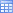 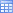 Постановление Правительства РФ от 29 июля 2013 г. N 644 "Об Утверждении правил холодного водоснабжения и водоотведения и о внесении изменений в некоторые акты правительства РФ"